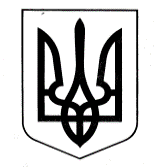 УПРАВЛІННЯ ОСВІТИСАФ’ЯНІВСЬКОЇ СІЛЬСЬКОЇ РАДИ ІЗМАЇЛЬСЬКОГО РАЙОНУ ОДЕСЬКОЇ ОБЛАСТІОЗЕРНЯНСЬКИЙ ЗАКЛАД ЗАГАЛЬНОЇ СЕРЕДНЬОЇ СВІТИ НАКАЗ31.08.2022 р.                                                                                               №89/ОПро розподіл учнів на групи для занять на уроках фізичної культури у 2022-2023 н.р.   	На виконання Положення про організацію фізичного виховання і масового спорту в дошкільних, загальноосвітніх та професійно технічних навчальних закладах України, затвердженого наказом Міністерства освіти і науки України № 458 від 02.08.2005 р., Інструкції про розподіл учнів на групи для занять на уроках фізичної культури, затвердженої наказом Міністерства охорони здоров’я України та Міністерства освіти і науки України № 518/674 від 20.07.2009 р., відповідно до списків, складених медичним працівником школи, на підставі довідок про стан здоров’я, у яких визначено групи для занять на уроках фізичної культуриНАКАЗУЮ:Затвердити списки учнів, які зараховані до  підготовчої та спеціальної груп, а також школярів які звільнені від навантажень для занять на уроках фізичної культури  (додаток №1)Заступникам директора з НВР Тарай В.В. та Мартинчук С. П., Чудін О.Г.:Довести до відома вчителів фізичного виховання та класних керівників списки учнів, зарахованих до основної, підготовчої та спеціальної груп до 05.09.2022 р.Взяти під особистий контроль оформлення листків здоров’я класів до 10.09.2022 р.Взяти під особистий контроль доведення до відома батьків, які не надали довідки з визначенням групи, про недопущення дітей до навантажень, що тягне за собою не атестацію з фізичної культури до 10.09.2022 р.Класним керівникам 1-11 класів:Оформити до 10.09.2022 р. за участю медичного працівника Листок здоров’я класу.Протягом року у разі потреби вносити до Листа здоров’я класу зміни групи з обов’язковим особистим підписом та підписом медичної сестри.	 Проінформувати письмово батьків, що учні, які не надали довідки з визначенням групи, до навантажень на уроках фізичної культури не допускаються та відповідно не будуть атестовані з фізичної культури до 10 вересня 2022 р.Вчителям фізичного виховання  Гойчу Ф. П.,  Нікодим Т.П.., Чудіну О.Г. та вчителям початкових класів, які викладають предмет «Фізичне виховання» оцінювання досягнень учнів  та навантаження учнів на заняттях проводити відповідно до нормативних вимог.Контроль за виконанням  наказу покласти на заступників директора з навчально-виховної роботи Мартинчук С. П., Тарай В.В., Чудін О.Г. Директор ____________	Оксана ТЕЛЬПІЗЗ наказом ознайомлені: 	__________ В.В. Тарай__________ С. П. Мартинчук __________ Ф.П.Гойчу__________ О.Г. Чудін__________ Т.П. Никодим__________ О.Г. Кальчу__________ Т.Д. Моску__________ О.П. Арнаут__________ Л.І. Телеуця__________ М.В. Шкеопу__________ О.Г. Бригируш__________ Р.М. Крецу__________ В.П. Браіла__________ С.М. Войку__________ Н.О. Морару__________ Г.Л. Манчук__________ М.С. Паскаль_________ М.П. Баліка_________ М.О Караконстантин_________ М.В. Баліка